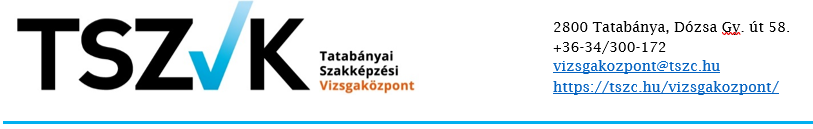 KÉRELEMEUROPASS bizonyítvány-kiegészítő kiállításáraAzzal a kéréssel fordulok a Tatabányai Szakképzési Vizsgaközpont vezetőjéhez, hogy az alábbi adatokkal EUROPASS bizonyítvány-kiegészítőt részemre kiállítani szíveskedjen. Kérelmező neve:		Lakóhely szerinti vármegye: 	E-mail cím:		Telefonszám:		Vizsga időpontja:		Bizonyítvány sorszáma:		Szakma megnevezése:		Számlázási név:		Számlázási cím:		Milyen nyelven kéri az EUROPASS képesítőbizonyítvány-kiegészítő kiállítását?Angoltól eltérő nyelv esetén a térítési díj 15 000 Ft.	 angol 	 német 	 francia 	 olasz 	 spanyolMilyen formában szeretné átvenni az EUROPASS bizonyítvány-kiegészítőt?	 elektronikus	 papíralapú iratA kérelem benyújtásával egyidejűleg a kérelmező tudomásul veszi, hogy amennyiben az EUROPASS bizonyítvány-kiegészítőt papír alapon szeretné átvenni, személyes átvételre a vizsgaközpont székhelyén van lehetőség, cím: 2800 Tatabánya, Dózsa György út 58.A kérelem benyújtásával egyidejűleg hozzájárul ahhoz, hogy a megadott személyes adatokat, a személyes adatok kezelésére vonatkozó hatályos jogszabályok betartásával kezeli és nyilatkozik arról, hogy az adatkezelési tájékoztatóban foglaltakat megismerte és tudomásul vette. Az adatkezelési tájékoztató elérhetősége: https://tszc.hu/vizsgakozpont/Dátum: ……………………….	…………………………………….	Kérelmező aláírása